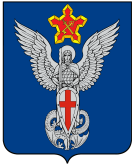 Ерзовская городская ДумаГородищенского муниципального районаВолгоградской области403010, Волгоградская область, Городищенский район, р.п. Ерзовка, ул. Мелиоративная 2,      тел. (84468) 4-78-78 тел/факс: (84468) 4-79-15РЕШЕНИЕот 19 ноября 2020 года                                  № 14/4О рассмотрении заявленияжителей квартала 3, д.1, ул. Молодежная.Рассмотрев заявление жителей квартала №3 дома №1 ул. Молодежная, р.п. Ерзовка по вопросу отсутствия уличного освещения от дома к мусорному баку и спуску на ул. Думенко, Ерзовская городская Дума:РЕШИЛА:Отказать в выделении денежных средств на проведение работ по устройству уличного освещения улицы Молодежная квартал 3 дом 1, р.п. Ерзовка.Принять к сведению при формировании бюджета на 2021 год.Председатель Ерзовской городской Думы                                                                                                Т.В. МакаренковаГлава Ерзовского городского поселения                                                                                       С.В. Зубанков 